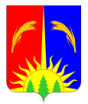 АДМИНИСТРАЦИЯ  ЮРЛИНСКОГО МУНИЦИПАЛЬНОГО ОКРУГА ПЕРМСКОГО КРАЯП О С Т А Н О В Л Е Н И Еот   20.06.2022 г.                                                                                         № 427В соответствии со статьями 39.11 и 39.12 Земельного кодекса Российской Федерации, Администрация Юрлинского муниципального округа Пермского краяПОСТАНОВЛЯЕТ: Провести аукцион, открытый по составу участников и по форме подачи предложений по цене продажи права на заключение договора аренды земельного участка в виде ежегодной арендной платы, указанных в перечне (Приложение № 1).Установить:2.1. дату и время проведения Аукциона -   28 июля 2022 года в 11:00 часов по местному времени;     2.2. место проведения Аукциона – Пермский край, с.Юрла, ул. Ленина,                д. 15, третий этаж, 59 кабинет;     2.3. срок  подачи заявок на участие в Аукционе с 27 июня 2022 года  по 25 июля 2022 года;     2.4. дату и время рассмотрения заявок – 26 июля 2022 года в 11:00 часов по местному времени;     2.5. «сумму задатка» в размере 20% от начальной цены;     2.6. «шаг аукциона» - 3 % от начальной цены.     3. Утвердить прилагаемую аукционную документацию (Приложение № 2).     4. Утвердить начальную цену продажи права на заключение договора аренды земельного участка в виде ежегодной арендной платы, в соответствии с  Постановлением    Администрации Юрлинского муниципального округа Пермского края от 21.03.2022г. № 173.     5. Отделу по управлению муниципальным имуществом Администрации Юрлинского муниципального округа Пермского края обеспечить опубликование информационного сообщение о торгах в официальном печатном издании – информационный бюллетень «Вестник Юрлы», разместить на официальном сайте администрации Юрлинского муниципального округа, официальном сайте Российской Федерации в сети «Интернет» для размещения информации о проведении торгов (www.torgi.gov.ru)Для проведения аукциона назначить комиссию:- Андреев О.Г. – зав. отдела по управлению муниципальным имуществом;- Отегов А.В. – зав. юридическим  отделом;-Андреева Е.А. – главный специалист отдела по управлению муниципальным имуществом;- Ведерников Е.П. –  главный специалист отдела  архитектуры, строительства и дорожного хозяйства;-Чеклецова С.А. – зав. сектором по доходам финансового управления Адмнистрации Юрлинского муниципального округа;- Конина В.В. – зав. отделом по экономическому и социальному развитию.     7. Настоящее Постановление вступает в силу с момента его подписания.     8. Контроль за исполнение данного Постановления оставляю за собой.Глава муниципального округа – глава администрации Юрлинского муниципального округа Пермского края                                    Т.М. Моисеева Приложение № 1 к Постановлению администрации Юрлинского муниципального округа Пермского края                             от 20.06.2022г.   № 427                                                                                                                         Перечень земельных участков          Об условиях организации и проведения аукциона по продаже права на заключение договора аренды земельного участка № лотаПредмет аукционаНачальная цена продажи права на заключения договора аренды и размер ежегодной арендной платы (руб.)Задаток (20%) руб.Шаг аукциона (3%) руб.1Аренда: Земельный участок площадью 4067 м2 Кадастровый номер 81:04:0100001:406Категория земель: Земли населённых пунктовРазрешенное использование: Для ведения личного подсобного хозяйства (приусадебный земельный участок)Адрес (местоположение):  Российская Федерация, Пермский край, м.о. Юрлинский, д. Дубровка, ул. СадоваяСрок аренды: 20 лет2 412,14482,4372,362Аренда: Земельный участок площадью 1181 м2 Кадастровый номер 81:04:0650001:178Категория земель: Земли населённых пунктовРазрешенное использование: Для ведения личного подсобного хозяйстваАдрес (местоположение):  Пермский край,  Юрлинский район, д. ЧужьяСрок аренды: 20 лет817,72163,5424,533Аренда: Земельный участок площадью 2020 м2 Кадастровый номер 81:04:1065002:201Категория земель: Земли населённых пунктовРазрешенное использование: Для индивидуального жилищного строительстваАдрес (местоположение):  Российская Федерация, Пермский край, м.о. Юрлинский, с. Юрла,  ул. Южная, з/у 15Срок аренды: 20 лет5 791,341 158,30173,744Аренда: Земельный участок площадью 1800м2 Кадастровый номер 81:04:0420001:87Категория земель: Земли населённых пунктовРазрешенное использование: Для ведения личного подсобного хозяйстваАдрес (местоположение): Российская Федерация, Пермский край, м.о. Юрлинский, д. Титова, ул. Пенсионеров, з/у 9Срок аренды: 20 лет1 209,60241,9236,305Аренда:  Земельный участок площадью 1384 м2 Кадастровый номер 81:04:0820010:73Категория земель: Земли населённых пунктовРазрешенное использование: Для ведения личного подсобного хозяйстваАдрес (местоположение): Российская Федерация, Пермский край, м.о. Юрлинский, с. Юрла, ул. Заречная, з/у 5Срок аренды: 20 лет4 521,25904,25135,646Аренда:  Земельный участок площадью 3360 м2 Кадастровый номер 81:04:0820004:408Категория земель: Земли населённых пунктовРазрешенное использование: Строительная промышленностьАдрес (местоположение): Российская Федерация, Пермский край, Юрлинский муниципальный округ, с. Юрла, ул. Стефана ВеликопермскогоСрок аренды: 10 лет38 783,817 756,761 163,517Аренда:  Земельный участок площадью 3361 м2 Кадастровый номер 81:04:0820004:407Категория земель: Земли населённых пунктовРазрешенное использование: Строительная промышленностьАдрес (местоположение): Российская Федерация, Пермский край, м.о. Юрлинский, с. Юрла, ул. Стефана ВеликопермскогоСрок аренды: 10 лет38 795,357 759,071 163,868Аренда:  Земельный участок площадью 3278 м2 Кадастровый номер 81:04:0820003:367Категория земель: Земли населённых пунктовРазрешенное использование: Строительная промышленностьАдрес (местоположение): Российская Федерация, Пермский край, м.о. Юрлинский, с. Юрла, ул. СвердловаСрок аренды: 10 лет38 493,977 698,791 154,829Аренда:  Земельный участок площадью 1493 м2 Кадастровый номер 81:04:0820001:355Категория земель: Земли населённых пунктовРазрешенное использование: Строительная промышленностьАдрес (местоположение): Пермский край, Юрлинский р-н,  с. Юрла, ул. Цветочная, д. 15Срок аренды: 10 лет20 799,304 159,86624,00